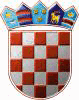 REPUBLIKA HRVATSKAOSJEČKO-BARANJSKA ŽUPANIJAOPĆINA ČEPINUpravni odjel za gospodarstvo i komunalno-stambenu djelatnostKLASA: 363-01/22-01/2URBROJ: 2158-12-22-1Čepin, 26. siječnja 2022. Na temelju članka 11. Zakona o pravu  na pristup informacijama  („Narodne novine“, broj 25/13. i 85/15.), pročelnica za gospodarstvo i komunalno-stambenu djelatnost Općine Čepin, objavljujeSAVJETOVANJE SA ZAINTERESIRANOM JAVNOŠĆUNacrt Odluke o načinu pružanja javne usluge sakupljanja komunalnog otpada na području općine ČepinSavjetovanje traje od 26. siječnja 2022. godine do 25. veljače 2022. godinePozivamo predstavnike zainteresirane javnosti da najkasnije do 25. veljače 2022. godine dostave svoje prijedloge, komentare i primjedbe na nacrt Odluke o načinu pružanja javne usluge sakupljanja komunalnog otpada na području općine Čepin (dalje u tekstu: nacrt Odluke) s obrazloženjem, putem pošte ili osobno na adresu: Općina Čepin, Kralja Zvonimira 105, 31431 Čepin ili na e-mail: marica.berakovic@cepin.hr 	Prijedlozi, komentari i primjedbe na predloženi nacrt Odluke dostavljaju se isključivo  na obrascu za savjetovanje sa zainteresiranom javnošću kojeg možete preuzeti na internet stranicama Općine Čepin.Prijedlozi, komentari i primjedbe moraju sadržavati i adresu podnositelja i biti čitko napisani, uz javno navođenje dijela prijedloga akta/dokumenta na koji se odnose, te biti dostavljeni u gore navedenom roku.Po završetku savjetovanja, svi  pristigli prijedlozi bit će javno dostupni na internetskoj stranici Općine Čepin. Ukoliko ne želite da Vaš prijedlog bude javno objavljen, molimo da to  jasno istaknete pri slanju prijedloga.Nacrt Odluke je objavljen u elektronskom obliku na internet stranici Općine Čepin www.cepin.hr Nacrt Odluke koji je objavljen na internet stranici Općine Čepin predstavlja radni materijal pa je kao takav podložan ispravcima, izmjenama i dopunama te se ne može smatrati konačnim, u cijelosti dovršenim prijedlogom Odluke.Tekst ove objave objavit će se na web stranici Općine Čepin www.cepin.hr u rubrici „Savjetovanje sa zainteresiranom javnošću“ i na Oglasnoj ploči Općine.Po provedenom savjetovanju izradit će se Izvješće o provedenom savjetovanju.																	    PROČELNICA												      			Marica Beraković, dipl. iur.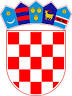 REPUBLIKA HRVATSKAOSJEČKO-BARANJSKA ŽUPANIJAOPĆINA ČEPINNACRT ODLUKE O NAČINU PRUŽANJA JAVNE USLUGE SAKUPLJANJA KOMUNALNOG OTPADA NA PODRUČJU OPĆINE ČEPINSavjetovanje sa zainteresiranom javnošću traje od 26. siječnja 2022. godine do 25. veljače 2022. godineNa temelju članka 66. stavka 1. Zakona o gospodarenju otpadom („Narodne novine" br. 84/21) te članka ___ Statuta Općine Čepin (__________ br. ___), Općinsko vijeće Općine Čepin na __ sjednici održanoj __________ 2021. godine, donijelo jeODLUKUo načinu pružanja javne usluge sakupljanja komunalnog otpada na području općine ČepinUvodne odredbeČlanak 1.Ovom Odlukom o načinu pružanja javne usluge sakupljanja komunalnog otpada na području općine Čepin (u daljnjem tekstu: Odluka) utvrđuju se kriteriji i način pružanja javne usluge sakupljanja komunalnog otpada kao i način gospodarenja komunalnim otpadom na području Općine Čepin. Članak 2.Pojedini pojmovi uporabljeni u ovoj odluci imaju sljedeće značenje:Komunalni otpad je miješani komunalni otpad i odvojeno sakupljeni otpad iz kućanstava, uključujući papir i karton, staklo, metal, plastiku, biootpad, drvo, tekstil, ambalažu, otpadnu električnu i elektroničku opremu, otpadne baterije i akumulatore te glomazni otpad, uključujući madrace i namještaj te miješani komunalni otpad i odvojeno sakupljeni otpad iz drugih izvora, ako je taj otpad sličan po prirodi i sastavu otpadu iz kućanstva, ali ne uključuje otpad iz proizvodnje, poljoprivrede, šumarstva, ribarstva i akvakulture, septičkih jama i kanalizacije i uređaja za obradu otpadnih voda, uključujući kanalizacijski mulj, otpadna vozila i građevni otpad, pri čemu se ovom definicijom ne dovodi u pitanje raspodjela odgovornosti za gospodarenje otpadom između javnih i privatnih subjekata.Miješani komunalni otpad je otpad iz kućanstva i otpad iz drugih izvora koji je po svojstvima i sastavu sličan otpadu iz kućanstava, te je u Katalogu otpada označen kao 20 03 01.Biootpad je biološki razgradiv otpad iz vrtova i parkova, hrana i kuhinjski otpad iz kućanstava, restorana, ugostiteljskih i maloprodajnih objekata i slični otpad iz prehrambene industrije.Biorazgradivi otpad je svaki otpad ili dio otpada koji podliježe anaerobnoj ili aerobnoj razgradnji, kao što je otpad iz vrtova, otpad od hrane te papir i karton.Reciklabilni komunalni otpad je otpadni papir i karton, otpadna plastika, otpadni metal i otpadno staklo, uključujući otpadnu ambalažu, iz kućanstva koji su komunalni otpad.Glomazni otpad je otpadni predmet ili tvar koju je zbog zapremine i/ili mase neprikladno prikupljati u sklopu usluge prikupljanja miješanog komunalnog otpada te je u Katalogu otpada označen kao 20 03 07Spremnik je posuda, kanistar, kontejner, bačva, kutija, vreća i drugi odgovarajući spremnik koji sprječava rasipanje, razlijevanje odnosno ispuštanje otpada u okoliš.Zajednički spremnik je pojedinačni spremnik odnosno skup pojedinačnih spremnika, koji zajednički koriste više korisnika javne usluge.Ugovor o korištenju javne usluge (u daljnjem tekstu: Ugovor) je ugovor između davatelja javne usluge i korisnika javne usluge kojim se uređuju međusobna prava i obveze vezano za pružanje i korištenje javne usluge.Zakon je Zakon o gospodarenju otpadom. Ostali pojmovi uporabljeni u ovoj odluci imaju isto značenje kao pojmovi uporabljeni u Zakonu, podzakonski aktima i posebnim propisima.Izrazi koji se koriste u ovoj odluci, a imaju rodno značenje odnose se jednako na muški i na ženski rod.Članak 3.Javna usluga sakupljanja komunalnog otpada (u daljnjem tekstu: javna usluga) podrazumijeva prikupljanje komunalnog otpada na području pružanja javne usluge putem spremnika od pojedinog korisnika javne usluge i prijevoz i predaju tog otpada ovlaštenoj osobi za obradu takvog otpada.Područje pružanja javne uslugeČlanak 4.Javna usluga pruža se na području Općine Čepin koja obuhvaća pet naselja: Čepin, Beketinci, Čepinski Martinci, Čokadinci i Livana (u daljnjem tekstu: područje Općine Čepin).Davatelj javne uslugeČlanak 5.Na području Općine Čepin javnu uslugu i uslugu koja se pruža na zahtjev korisnika javne usluge pruža trgovačko društvo Unikom d.o.o. za komunalno gospodarstvo, OIB: 07507345484 (u daljnjem tekstu: davatelj javne usluge), sukladno važećim zakonskim i podzakonskim propisima.Korisnik javne usluge Članak 6.Korisnik javne usluge na području pružanja javne usluge (u daljnjem tekstu: korisnik javne usluge) je vlasnik nekretnine odnosno vlasnik posebnog dijela nekretnine i korisnik nekretnine odnosno posebnog dijela nekretnine kada je vlasnik nekretnine odnosno posebnog dijela nekretnine obvezu plaćanja ugovorom prenio na tog korisnika i o tome obavijestio davatelja javne usluge ili stvarni korisnik nekretnine.Korisnici javne usluge ovisno o načinu korištenja nekretnine, trajno ili povremeno, u svrhu stanovanja (vlasnici stanova, kuća, nekretnina za odmor) ili u svrhu obavljanja djelatnosti ili druge svrhe, razvrstavaju se u kategoriju:1. korisnika kućanstvo ili2. korisnika koji nije kućanstvo (drugi izvori komunalnog otpada).Korisnik koji nije kućanstvo je korisnik javne usluge koji nije razvrstan u kategoriju kućanstvo, a koji nekretninu koristi u svrhu obavljanja djelatnosti, što uključuje i iznajmljivače koji kao fizičke osobe pružaju ugostiteljske usluge u domaćinstvu sukladno zakonu kojim se uređuje ugostiteljska djelatnost.Više korisnika javne usluge mogu na zahtjev, sukladno međusobnom sporazumu o udjelima o zajedničkom korištenju javne usluge, zajednički nastupati prema davatelju javne usluge.Članak 7.Davatelj javne usluge osigurava odvojenu primopredaju reciklabilnog komunalnog otpada, opasnog komunalnog otpada, glomaznog otpada i miješanog komunalnog otpada.Kriterij obračuna količine otpada i obračunsko razdobljeČlanak 8.Troškovi pružanja javne usluge određuju se razmjerno količini predanog miješanog komunalnog otpada u obračunskom razdoblju, pri čemu je kriterij obračuna količine otpada u obračunskom razdoblju volumen spremnika miješanog komunalnog otpada izražen u litrama i broj pražnjenja spremnika u obračunskom razdoblju. Obračunsko razdoblje određuje se u trajanju od jednog mjeseca, uz dva polugodišnja obračuna tijekom kalendarske godine. Obveze davatelja javne uslugeČlanak 9.Davatelj javne usluge dužan je:1. 	gospodariti s odvojeno sakupljenim komunalnim otpadom, uključujući preuzimanje i prijevoz tog otpada, sukladno redu prvenstva gospodarenja otpadom i način na koji ne dovodi do miješanja odvojeno sakupljenog komunalnog otpada s drugom vrstom otpada ili otpadom koji ima drukčija svojstva2. 	pružati javnu uslugu u skladu sa Zakonom i ovom odlukom3. 	snositi sve troškove gospodarenja prikupljenim otpadom, osim troškova postupanja s reciklabilnim komunalnim otpadom koji se sastoji pretežno od otpadne ambalaže4. 	osigurati korisniku javne usluge spremnike za primopredaju komunalnog otpada5. 	preuzeti sadržaj spremnika od korisnika javne usluge i to odvojeno miješani komunalni otpad, reciklabilni komunalni otpad i glomazni otpad6. 	osigurati provjeru da otpad sadržan u spremniku prilikom primopredaje odgovara vrsti otpada čija se primopredaja obavlja7. 	osigurati uvjete kojima se ostvaruje pojedinačno korištenje javne usluge neovisno o broju korisnika javne usluge koji koriste zajednički spremnik 8. 	predati sakupljeni reciklabilni komunalni otpad osobi koju odredi Fond za zaštitu okoliša i energetsku učinkovitost.9. 	voditi Evidenciju o preuzetom komunalnom otpadu (u daljnjem tekstu: Evidencija)10. 	na spremniku održavati natpis s nazivom davatelja javne usluge, oznaku koja je u Evidenciji pridružena korisniku usluge i obračunskom mjestu i naziv vrste otpada za koju je spremnik namijenjen11. 	osigurati sigurnost, redovitost i kvalitetu javne usluge12. 	predati miješani komunalni otpad u centar za gospodarenje otpadom sukladno Planu gospodarenja otpadom Republike Hrvatske13. 	obračunati cijenu javne usluge na način propisan Zakonom, ovom odlukom i cjenikom javne usluge14. 	na računu za javnu uslugu navesti sve elemente temeljem kojih je izvršio obračun cijene javne sluge, uključivo i porez na dodanu vrijednost određen sukladno posebnom propisu kojim se uređuje porez na dodanu vrijednost.Obveze korisnika javne uslugeČlanak 10.Korisnik javne usluge je dužan:1. 	koristiti javnu uslugu na području na kojem se nalazi nekretnina korisnika javne usluge na način da proizvedeni komunalni otpad predaje putem zaduženog spremnika2. 	omogućiti davatelju javne usluge pristup spremniku na mjestu primopredaje otpada kad to mjesto nije na javnoj površini3. 	postupati s otpadom na obračunskom mjestu korisnika javne usluge na način koji ne dovodi u opasnost ljudsko zdravlje i ne dovodi do rasipanja otpada oko spremnika i ne uzrokuje pojavu neugode drugoj osobi zbog mirisa otpada4. 	odgovarati za postupanje s otpadom i spremnikom na obračunskom mjestu korisnika javne usluge, te kad više korisnika koristi zajednički spremnik zajedno s ostalim korisnicima javne usluge na istom obračunskom mjestu odgovarati za obveze nastale zajedničkim korištenjem spremnika5. 	platiti davatelju javne usluge iznos cijene javne usluge za obračunsko mjesto i obračunsko razdoblje, osim za obračunsko mjesto na kojem je nekretnina koja se trajno ne koristi6. 	predati opasni komunalni otpad u reciklažno dvorište ili mobilno reciklažno dvorište odnosno postupiti s istim u skladu s propisom kojim se uređuje gospodarenje posebnom kategorijom otpada, osim korisnika koji nije kućanstvo7. 	predati odvojeno miješani komunalni otpad, reciklabilni komunalni otpad, opasni komunalni otpad i glomazni otpad8. 	kompostirati biootpad na mjestu nastanka9. 	dostaviti davatelju javne usluge ispunjenu Izjavu o načinu korištenja javne usluge10. 	omogućiti davatelju javne usluge označivanje spremnika odgovarajućim natpisom i oznakom.Način sakupljanja miješanog komunalnog otpada i način gospodarenja miješanim komunalnim otpadom Članak 11.Miješani komunalni otpad prikuplja se u standardiziranim plastičnim spremnicima za miješani komunalni otpad volumena 120 1, 240 l i 1100 1 te metalnim spremnicima volumena 5000 1 i više.Miješani komunalni otpad prikuplja se i od korisnika javne usluge koji na dan stupanja na snagu ove Odluke imaju zadužene spremnike za miješani komunalni otpad volumena 60 1 i 80 1.Korisnik u kategoriji kućanstvo u individualnom stambenom objektu može biti zadužen samo za jedan spremnik za miješani komunalni otpad standardne veličine 120 l ili 240 l.Iznimno, osim u navedene spremnike, miješani komunalni otpad može se predati putem standardiziranih PVC vrećica zapremine 120 1, ukoliko korisnik javne usluge nema mogućnost smještaja standardiziranog spremnika u vlastitom prostoru. Članak 12.Davatelj javne usluge je dužan u spremnike za miješani komunalni otpad ugraditi primopredajnike za automatsko očitanje pražnjenja spremnika.Članak 13.Korisnici javne usluge dužni su iz miješanog komunalnog otpada izdvojiti otpadni papir, metal, staklo, plastiku, drvo, tekstil, biorazgradivi komunalni otpad, glomazni komunalni otpad te opasni otpad.Sakupljanje reciklabilnog komunalnog otpada obavlja se po sistemu „od vrata do vrata“, putem reciklažnog dvorišta, mobilnog reciklažnog dvorišta i putem metalnih spremnika za odvojeno prikupljanje otpada (eko otoka). Raspored odvoza reciklabilnog komunalnog otpada, vrste spremnika te adresa reciklažnog dvorišta navedeni su u Prilogu 2 koji je sastavni dio ove odluke.Reciklabilni komunalni otpad prikuplja se u spremnicima.Davatelj javne usluge ne prikuplja biootpad već korisnici javne usluge isti sami zbrinjavaju putem vlastitog kompostiranja.Članak 14.Korisnici javne usluge drže spremnike za komunalni otpad u prostorima u svom vlasništvu, odnosno prostorima koje koriste temeljem druge osnove. Članak 15.Zaduženi spremnici za komunalni otpad moraju imati oznaku naziva vrste otpada za koju je spremnik namijenjen, naziv davatelja javne usluge i oznaku koja je u Evidenciji o preuzetom komunalnom otpadu pridružena korisniku javne usluge i obračunskom mjestu.Spremnici za komunalni otpad su vlasništvo davatelja javne usluge. Ukoliko Općina Čepin po bilo kojoj osnovi stekne ili sudjeluje u nabavi spremnika za komunalni otpad, oni će biti u njezinom vlasništvom, a davatelj javne usluge obvezan je, u smislu osiguravanja spremnika korisniku javne usluge, te spremnike označiti i prazniti na način kako to radi sa spremnicima u svom vlasništvu.Članak 16.Broj primopredaja reciklabilnog komunalnog otpada u obračunskom razdoblju naveden je u Prilogu 2 ove odluke, a određuje se sljedećom učestalošću:– najmanje jednom mjesečno za reciklabilni komunalni otpad Miješani komunalni otpad odvozi se najmanje jednom u dva tjedna. Članak 17.Sakupljeni komunalni otpad mora se nalaziti u spremniku. Prilikom pražnjenja komunalnog otpada poklopac spremnika mora biti zatvoren.Korisnici javne usluge dužni su sakupljeni komunalni otpad pažljivo odlagati u spremnike komunalnog otpada tako da se isti ne rasipa i ne onečišćava okolni prostor.Korisnici javne usluge su dužni zadužene spremnike za otpad prati i održavati u čistom stanju, a po potrebi dezinficirati i deratizirati.Na zahtjev korisnika javne usluge spremnike će oprati davatelj javne usluge uz naplatu.Članak 18.Zabranjeno je odlaganje svih vrsta otpada uz spremnike za komunalni otpad, u nestandardizirane spremnike, kutije ili drugu ambalažu.Zabranjeno je oštećivati spremnike za komunalni otpad, ulijevati u njih tekućine, bacati žeravicu ili vruć pepeo, bacati ostatke životinja, građevinski materijal, krupnu ambalažu, dijelove kućnog namještaja, opasni otpad i ostali iskoristivi otpad.Članak 19.U slučaju da je dokazano da je za otuđenje ili oštećenje spremnika za komunalni otpad odgovoran korisnik javne usluge, trošak nabave novog spremnika snosit će korisnik javne usluge.U slučaju da je dokazano da je oštećenje spremnika za komunalni otpad uzrokovao radnik davatelja javne usluge, trošak nabave novog snosit će davatelj javne usluge.Članak 20.Radnici davatelja javne usluge dužni su pažljivo rukovati spremnicima za komunalni otpad, tako da se isti ne oštećuju, a odloženi komunalni otpad ne rasipa i ne onečišćava okolinu.Svako onečišćenje i oštećenje nastalo prilikom pružanja javne usluge radnici davatelja javne usluge dužni su odmah otkloniti.Komunalni otpad rasut oko spremnika prije pražnjenja i odvoza otpada, dužni su ukloniti korisnici javne usluge.Nakon pražnjenja spremnika za komunalni otpad radnici davatelja javne usluge su isti dužni vratiti na mjesto na kojem je bio odložen i zatvoriti poklopac.Članak 21.Pražnjenje spremnika za komunalni otpad obavlja se putem automatskog sustava ugrađenog na specijalno vozilo za prijevoz otpada, te je zabranjeno ručno pražnjenje spremnika.Postupak automatskog pražnjenja spremnika za komunalni otpad snimat će se kamerama ugrađenim na specijalno vozilo za prijevoz otpada, a snimka se može koristiti kao prihvatljivi dokaz nepravilnog postupanja s otpadom.Članak 22.U okviru sustava sakupljanja komunalnog otpada, davatelj javne usluge pruža korisniku javne usluge sljedeće usluge za koje je korisnik dužan platiti cijenu prijevoza i obrade:preuzimanje komunalnog otpada količine veće od volumena zaduženog spremnika ipreuzimanje glomaznog otpada volumena iznad 2 m3.Članak 23.Davatelj javne usluge osigurat će odvojeno sakupljanje komunalnog otpada putem mobilnog reciklažnog dvorišta, najmanje jednom svakih devedeset dana u svakom naselju iz članka 4. ove Odluke prema rasporedu davatelja javne usluge.Članak 24.Glomazni otpad je otpadni predmet ili tvar koju je zbog zapremine i/ili mase neprikladno prikupljati u sklopu javne usluge prikupljanja miješanog komunalnog otpada te je u Katalogu otpada označen kao 20 03 07 (namještaj, kuhinjska oprema, kupaonska oprema, vrtna oprema, podne obloge, oprema za djecu i ostalo).Glomazni otpad ne uključuje tvari i predmete za koje je posebnim propisom određeno da se smatraju otpadom koji se svrstava u posebnu kategoriju otpada (napuštena vozila, građevinski otpad, otpadne gume, opasni otpad).Članak 25.Glomazni otpad prikuplja se u reciklažnom dvorištu i tri puta godišnje na lokaciji obračunskog mjesta korisnika usluge po rasporedu davatelja usluge pri čemu se ova usluga ne naplaćuje.  Količina odloženog glomaznog otpada koji se preuzima bez naknade ograničena je na 2m³ po odvozu.Osim u slučaju iz stavka 1. ovog članka, davatelj javne usluge dužan je na zahtjev korisnika javne usluge koji je kućanstvo, osigurati preuzimanje glomaznog otpada na obračunskom mjestu korisnika javne usluge pri čemu je korisnik javne usluge¸ dužan platiti cijenu prijevoza i obrade tog otpada. Zabranjeno je odlaganje glomaznog otpada u spremnike za komunalni otpad.Izjava o načinu korištenja javne uslugeČlanak 26.Izjava o načinu korištenja javne usluge je obrazac kojim se korisnik javne usluge i davatelj javne usluge usuglašavaju o bitnim sastojcima ugovora.Članak 27.Korisnik javne usluge dužan je dostaviti davatelju javne usluge Izjavu potpisanu u 2 primjerka u roku 15 dana od dana njena zaprimanja (poštom, elektroničkim putem, osobno), a davatelj javne usluge nakon zaprimanja Izjave dužan je vratiti jedan ovjereni primjerak izjave korisniku javne usluge u roku 15 dana od dana zaprimanja iste.Obrazac Izjave nalazi se u Prilogu 1 koji čini sastavni dio ove odluke.Korisnik javne usluge dužan je obavijestiti davatelja javne usluge o svakoj promjeni podataka iz Izjave u roku od 15 dana od dana kada je nastupila promjena, kao i o svakoj drugoj namjeravanoj promjeni podataka iz Izjave u roku od 15 dana prije dana od kojeg će se primjenjivati namjeravana promjena.Svaka promjena koja se prijavljuje prihvaća se i primjenjuje od datuma prijave, odnosno od tekućeg mjeseca ukoliko je prijava podnesena do 15. dana u mjesecu, a od narednog mjeseca ako je podnesena nakon toga dana, te je isključena mogućnost retroaktivnog učinka prijave promjene. Prilikom prijave promjene svi dospjeli računi moraju biti plaćeni, a prilikom konačnog prestanka korištenja javne usluge, korisnik javne usluge je dužan platiti sve do tada zaprimljene i dospjele račune, vratiti sve zadužene spremnike i tek tada se može brisati iz evidencije korisnika javne usluge.Članak 28.Davatelj javne usluge je dužan primijeniti podatak iz Izjave koji je naveo korisnik javne usluge (stupac: očitovanje korisnika usluge) kada je taj podatak u skladu sa Zakonom i ovom odlukom.Članak 29.Iznimno, davatelj javne usluge primjenjuje podatak iz Izjave koji je naveo sam davatelj javne usluge (stupac: prijedlog davatelja javne usluge) u sljedećim slučajevima:kad se korisnik javne usluge ne očituje o podacima u Izjavi odnosno ne dostavi Izjavu davatelju javne usluge u roku ili kad više korisnika javne usluge koristi zajednički spremnik, a među korisnicima javne usluge nije postignut dogovor o udjelima korištenja zajedničkog spremnika tako da zbroj svih udjela čini jedan, primjenjuje udio korisnika javne usluge u korištenju zajedničkog spremnika koji je u Izjavi naveo davatelj javne usluge.Članak 30.U slučaju kad su korisnici javne usluge kućanstva i koriste zajednički spremnik, a nije postignut sporazum o njihovim udjelima, davatelj javne usluge određuje volumen zajedničkog spremnika i udio korisnika javne usluge u korištenju zajedničkog spremnika na način da je kriterij za određivanje udjela korisnika javne usluge omjer broja osoba u kućanstvu korisnika javne usluge i ukupnog broja osoba na obračunskom mjestu. Minimalno zaduženi volumen po korisniku javne usluge iznosi 50 litara (uz odstupanje od 10% ovisno o tehničkim uvjetima).Broj osoba u kućanstvu korisnika javne usluge davatelj javne usluge utvrđuje na temelju očitovanja vlasnika odnosno stvarnog korisnika nekretnine, sadržanog u Izjavi i kad je potrebno na temelju podataka očitanja mjernih uređaja za potrošnju električne energije, plina, pitke vode ili na drugi način.U slučaju kad su korisnici javne usluge kućanstva i korisnici koji nisu kućanstvo i koriste zajednički spremnik, a nije postignut sporazum o njihovim udjelima, davatelj javne usluge određuje volumen zajedničkog spremnika i udio korisnika javne usluge u korištenju zajedničkog spremnika na sljedeći način:Davatelj javne usluge prvo utvrđuje (na temelju očitovanja vlasnika odnosno stvarnog korisnika nekretnine sadržanog u Izjavi i kada je potrebno na temelju podataka očitanja mjernih uređaja za potrošnju električne energije, plina, pitke vode ili na drugi način):za korisnike u kategoriji kućanstva broj osoba u kućanstvuza korisnike u kategoriji koji nije kućanstvo, broj zaposlenika odnosno korisnika nekretnine, ali ne manje od jednog po nekretnini.Zbrojem prethodno navedenih kategorija dolazi se do ukupnog broja osoba na tom obračunskom mjestu te se udio korisnika javne usluge u korištenju zajedničkog spremnika izračunava na način da se broj osoba po pojedinom korisniku javne usluge stavlja u omjer s ukupnim brojem osoba na obračunskom mjestu. Minimalno zaduženi volumen po korisniku javne usluge iznosi 50 litara (uz odstupanje od 10% ovisno o tehničkim uvjetima).Članak 31.Izjavom se određuje broj i vrsta spremnika te volumen spremnika kojeg koristi korisnik javne usluge, kao i udio u spremniku kojeg koristi korisnik javne usluge.Članak 32.Promjena volumena i promjena pojedinačnog udjela korisnika javne usluge, prijavljuje se i dostavlja na obrascu davatelja javne usluge potpisanom od strane predstavnika suvlasnika višestambene zgrade, ukoliko je postignut dogovor o zajedničkom nastupanju prema davatelju javne usluge ili potpisom većine glasova suvlasnika višestambene zgrade ako nije postignut dogovor o zajedničkom nastupanju.Cijena javne uslugeČlanak 33.Davatelj javne usluge obračunava korisniku javne usluge cijenu javne usluge sakupljanja komunalnog otpada (u daljnjem tekstu: cijena javne usluge) razmjerno količini predanog miješanog komunalnog otpada u obračunskom razdoblju pri čemu je kriterij obračuna količine otpada u obračunskom razdoblju volumen spremnika miješanog komunalnog otpada izražen u litrama i broj pražnjenja spremnika u obračunskom razdoblju.Cijenu javne usluge korisnici javne usluge plaćaju na temelju mjesečnih računa-uplatnica koje im davatelj javne usluge dostavlja unaprijed svakih 6 mjeseci uz polugodišnji obračun, a koji dospijevaju prema roku dospijeća iskazanom na svakom pojedinom računu-uplatnici. Korisnik javne usluge dužan je platiti davatelju javne usluge iznos cijene javne usluge za obračunsko mjesto i obračunsko razdoblje, osim za obračunsko mjesto na kojem je nekretnina koja se trajno ne koristi.Članak 34.Cijena javne usluge plaća se radi pokrića troškova pružanja javne usluge.Strukturu cijene javne usluge čini:cijena javne usluge za količinu predanog miješanog komunalnog otpada, cijena obvezne minimalne javne usluge, Cijena javne usluge za količinu predanog miješanog komunalnog otpada određuje se cjenikom javne usluge koji donosi davatelj javne usluge.Cijena obvezne minimalne javne usluge određuje se ovom odlukom.Članak 35.Kad jedan korisnik javne usluge samostalno koristi spremnik, udio korisnika javne usluge u korištenju spremnika je jedan.Kad više korisnika javne usluge koriste zajednički spremnik, zbroj udjela svih korisnika javne usluge, određenih međusobnim sporazumom ili prijedlogom davatelja javne usluge, mora iznositi jedan.Članak 36. Iznos cijene javne usluge za količinu predanog miješanog komunalnog otpada određuje se prema izrazu:C = JCV × BP × Upri čemu je:C 	-    cijena javne usluge za količinu predanog miješanog komunalnog otpada izražena u     kunamaJCV 	-    jedinična cijena za pražnjenje volumena spremnika miješanog komunalnog otpada     izražena u kunama sukladno cjeniku javne uslugeBP 	-    broj pražnjenja spremnika miješanog komunalnog otpada u obračunskom razdoblju     sukladno podacima u EvidencijiU 	-    udio korisnika javne usluge u korištenju spremnika.Cijena javne usluge određuje se prema izrazu:CJU = MJU + Cpri čemu je:CJU      -   cijena javne uslugeMJU     -   cijena obvezne minimalne javne usluge izražena u kunamaC          -    cijena javne usluge za količinu predanog miješanog komunalnog otpada izražena u       kunama.Obvezna minimalna javna uslugaČlanak 37.Obvezna minimalna javna usluga je iznos koji se osigurava radi ekonomski održivog poslovanja te sigurnosti, redovitosti i kvalitete pružanja javne usluge, kako bi sustav sakupljanja komunalnog otpada mogao ispuniti svoju svrhu.Cijena obvezne minimalne javne usluge dio je cijene javne usluge, a određena je tako da se njome osigurava prihod kojim se pokrivaju sljedeći troškovi javne usluge:nabava i održavanje opreme za prikupljanje otpada, prijevoz otpada, rad reciklažnih dvorišta, prijevoz i obrada glomaznog otpada koji se prikuplja u okviru javne uslugevođenje propisanih evidencija i izvješćivanja u vezi s javnom uslugom.Na području pružanja javne usluge primjenjuje se:jedinstvena cijena obvezne minimalne javne usluge za korisnika javne usluge razvrstanog u kategoriju korisnika kućanstvo ijedinstvena cijena obvezne minimalne javne usluge za korisnika javne usluge razvrstanog u kategoriju korisnika koji nije kućanstvo.Cijena obvezne minimalne javne usluge za korisnika javne usluge razvrstanog u kategoriju korisnika kućanstvo iznosi 30,50 kn.Cijena obvezne minimalne javne usluge za korisnika javne usluge razvrstanog u kategoriju korisnika koji nije kućanstvo iznosi 60,00 kn.Ako se na istom obračunskom mjestu isti korisnik javne usluge može razvrstati i u kategoriju kućanstvo i u kategoriju korisnika koji nije kućanstvo, korisnik javne usluge je dužan plaćati samo cijenu obvezne minimalne javne usluge obračunanu za kategoriju korisnika koji nije kućanstvo.Namjenska naknada za gradnju građevina za gospodarenje komunalnim otpadomČlanak 38.Cijena javne usluge iz članka 36. ove odluke uvećava se za iznos namjenske naknade za gradnju građevina za gospodarenje komunalnim otpadom koja se obračunava po volumenu spremnika miješanog komunalnog otpada predanog davatelju javne usluge (u daljnjem tekstu: namjenska naknada).Namjenska naknada obračunava se putem računa za javnu uslugu te se iskazuje zasebno.Jedinični iznos namjenske naknade (JINV) izražen je u kunama po volumenu spremnika miješanog komunalnog otpada (Prilog 3).Nadzor nad obračunom i naplatom namjenske naknade obavlja nadležno upravno tijelo Općine Čepin.Članak 39.Namjenska naknada za koju se uvećava cijena javne usluge određuje se prema izrazu:NN = JINVxBPxUpri čemu je:NN       -    namjenska naknada izražena u kunamaJINV    -    jedinični iznos namjenske naknade izražen u kunama po volumenu spremnika                   miješanog komunalnog otpadaBP        -    broj pražnjenja spremnika miješanog komunalnog otpada u obračunskom razdoblju, sukladno podacima u Evidenciji U         -   udio korisnika javne usluge u korištenju spremnika Nekretnina koja se trajno ne koristiČlanak 40.Nekretnina koja se trajno ne koristi je nekretnina koja se u razdoblju od najmanje 12 mjeseci ne koristi za stanovanje ili nije pogodna za stanovanje, boravak ili obavljanje djelatnosti, odnosno nije useljiva.Trajno nekorištenje nekretnine utvrđuje se na temelju očitovanja vlasnika nekretnine koje se daje na obrascu davatelja javne usluge u obliku zahtjeva, a dokazuje se temeljem podataka očitanja mjernih uređaja za potrošnju električne energije ili plina ili pitke vode ili na drugi odgovarajući način, uključujući očevid lokacije.Prilikom podnošenja zahtjeva za trajno nekorištenje nekretnine vlasnik nekretnine dužan je platiti sve dospjele račune i vratiti sve zadužene spremnike, nakon čega će mu davatelj javne usluge izdati pisano odobrenje za trajno nekorištenje nekretnine za naredno razdoblje u trajanju od 12 mjeseci. Ukoliko se nekretnina počne koristiti prije isteka odobrenog razdoblja nekorištenja nekretnine, za proteklo razdoblje nekorištenja, vlasniku nekretnine obračunat će se cijena obvezne minimalne javne usluge, za svaki mjesec nekorištenja.Nakon isteka odobrenog razdoblja nekorištenja nekretnine vlasnik nekretnine je dužan davatelju javne usluge dostaviti kopiju obračuna potrošnje energenata iz stavka 2. ovog članka izdanog od strane distributera iz kojeg je razvidno da vlasnik nekretnine u razdoblju prestanka korištenja nekretnine, istu nije koristio.Ukoliko vlasnik nekretnine u roku od 30 dana od isteka odobrenja, ne dostavi obračun iz prethodnog stavka, smatrat će se da je nekretninu koristio te će mu se za to razdoblje obračunati cijena obvezne minimalne javne usluge sukladno ovoj odluci.Nakon isteka odobrenog razdoblja nekorištenja nekretnine, vlasnik nekretnine je dužan u roku od 30 dana podnijeti novi zahtjev za trajno nekorištenje nekretnine, u protivnom smatrat će se da predmetnu nekretninu koristi te će mu se za buduća razdoblja obračunavati cijena obvezne minimalne javne usluge.Ugovor o korištenju javne uslugeČlanak 41.Ugovor o korištenju javne usluge smatra se sklopljenim:kad korisnik javne usluge dostavi davatelju javne usluge Izjavu iliprilikom prvog korištenja javne usluge ili zaprimanja na korištenje spremnika za primopredaju komunalnog otpada u slučaju kad korisnik javne usluge ne dostavi davatelju javne usluge Izjavu.Bitni sastojci Ugovora su: ova odluka, Izjava i cjenik javne usluge.Davatelj javne usluge dužan je omogućiti korisniku javne usluge uvid u akte iz stavka 2. ovoga članka prije sklapanja  i izmjene i/ili dopune Ugovora i na zahtjev korisnika javne usluge.Kriterij za određivanje korisnika javne usluge u čije ime Općina Čepin preuzima obvezu plaćanja cijene javne uslugeČlanak 42.Općina Čepin i davatelj javne usluge će u slučaju nastalih potreba za sufinanciranjem korištenja usluge iz ove odluke od strane Općine Čepin, uvjete plaćanja istih definirati posebnim sporazumom. XVI.   Kriteriji za umanjenje cijene javne usluge  Članak 43.	Kriteriji za umanjenje cijene javne usluge kojima se potiče korisnika javne usluge da odvojeno predaje reciklabilni komunalni otpad, glomazni otpad i opasni komunalni otpad od miješanog komunalnog otpada, utvrđuju se kako slijedi:korisnik javne usluge koji nije kućanstvo i na jednom obračunskom mjestu proizvodi manju količinu otpada, te koristi spremnik za miješani komunalni otpad volumena manjeg od 1.100 l, cijena obvezne minimalne javne usluge umanjuje se za 29,50 kn i iznosi 30,50 kn.XVII. Provedba Ugovora u slučaju nastupanja posebnih okolnosti uslijed više sileČlanak 44.Davatelj javne usluge neće se smatrati odgovornim za kašnjenja u ispunjenju ili neispunjenje obveza iz Ugovora koje je uzrokovano neočekivanim i nepredvidivim okolnostima izvan njegove razumne kontrole, kao što su radnje građanskih ili vojnih tijela, ograničenja uvedena zakonom, požar, eksplozija, rat, štrajkovi, lokalni ili nacionalni neredi i nemiri. U slučaju nastupa takvih kašnjenja u ispunjenju ili neispunjenja, davatelj javne usluge će bez odgode o nastupu takvih okolnosti obavijestiti korisnike javne usluge putem mrežnih stranica te se ispunjenje obveza davatelja javne usluge odgađa za vrijeme trajanja takvog slučaja više sile. XVIII.  Odredbe o ugovornoj kazni Članak 45.Ugovorna kazna je određeni novčani iznos koji je korisnik javne usluge dužan platiti u slučaju kad ne ispunjava ili neuredno ispunjava obveze iz Ugovora (u daljnjem tekstu: ugovorna kazna).Smatra se da korisnik javne usluge ne ispunjava ili neuredno ispunjava obveze iz Ugovora:ako ne predaje opasni komunalni otpad u reciklažno dvorište ili mobilno reciklažno dvorište odnosno ne postupa s istim u skladu s propisima koji uređuju gospodarenje posebnom kategorijom otpada (članak 10. točka 6.); ugovorna kazna naplaćuje se u iznosu od 150,00 kn prilikom svakog evidentiranog nepravilnog postupanjaako ne predaje odvojeno miješani komunalni otpad, biootpad, reciklabilni komunalni otpad, opasni komunalni otpad i glomazni otpad odvojeno od miješanog komunalnog otpada (članak 10. točka 7. i 8.); ugovorna kazna naplaćuje se u iznosu od 150,00 kuna prilikom svakog evidentiranog nepravilnog postupanjaako poklopac zaduženog spremnika prilikom pražnjenja nije zatvoren uslijed odlaganja otpada količine veće od volumena zadužene posude (članak 17. stavak 1.); ugovorna kazna naplaćuje se u iznosu od 100,00 kuna prilikom svakog evidentiranog nepravilnog postupanjaako u spremnike za odlaganje komunalnog otpada ulijeva tekućine, ubacuje žeravicu ili vrući pepeo, ostatke uginulih životinja, građevinski materijal, krupnu ambalažu, dijelove kućnog namještaja, opasni otpad i ostali iskoristivi otpad (članak 18. stavak 2.); ugovorna kazna naplaćuje se u iznosu od 200,00 kuna prilikom svakog evidentiranog nepravilnog postupanja Iznos određene ugovorne kazne iskazuje se na zasebnoj stavci na računu za javnu uslugu.Članak 46.Kad više korisnika usluge koristi zajednički spremnik, nastalu obvezu plaćanja ugovorne kazne, u slučaju kad se ne utvrdi odgovornost pojedinog korisnika, snose svi korisnici usluge koji koriste zajednički spremnik sukladno udjelima u korištenju spremnika.Zaštita prava korisnika javne usluge Članak 47.Korisnici javne usluge imaju mogućnost podnošenja pisanih prigovora na pruženu javnu uslugu poštom, elektroničkom poštom te u sjedištu davatelja javne usluge koji je dužan na takve prigovore odgovoriti u roku od 15 (petnaest) dana od dana zaprimanja prigovora. Davatelj javne usluge dužan je voditi i čuvati pisanu evidenciju prigovora korisnika javne usluge najmanje godinu dana od primitka prigovora. Rok za podnošenje pisanog prigovora na ispostavljeni račun je 15 (petnaest) dana od dana primitka računa, u protivnom se smatra da je ispostavljeni račun nesporan, a priloženi obračun pravilan.Opći uvjeti korištenja javne uslugeČlanak 48.Opći uvjeti za pojedinačno korištenje javne usluge i opći uvjeti ugovora s korisnicima javne usluge sadržani su u odredbama ove odluke.Prijelazne i završne odredbeČlanak 49.Na sva pitanja koja nisu uređena ovom odlukom, a odnose se na gospodarenje komunalnim otpadom na području Oćine Čepin, neposredno se primjenjuju odredbe Zakona i drugih podzakonskih akata donesenih na temelju Zakona. Na postupke koji se vode u vezi s izvršenjem ove odluke, u dijelu koji nije posebno uređen Zakonom i drugim podzakonskim aktima donesenih na temelju Zakona, podredno se primjenjuju odredbe važećeg Zakona o općem upravnom postupku.Članak 50.Danom stupanja na snagu ove odluke prestaje važiti Odluka o načinu pružanja javne usluge prikupljanja miješanog komunalnog otpada i biorazgradivog komunalnog otpada na području Općine Čepin („Službeni glasnik Općine Čepin“ broj  _________).Za korisnike javne usluge koji su davatelju javne usluge dostavili Izjavu o načinu korištenja javne usluge sukladno Odluci o načinu pružanja javne usluge prikupljanja miješanog komunalnog otpada i biorazgradivog komunalnog otpada na području Općine Čepin („Službeni glasnik Općine Čepin“ broj _________ ), cijena javne usluge određivat će se sukladno ovoj odluci i cjeniku javne usluge, a temeljem podataka iz dostavljene Izjave.Novi korisnici javne usluge dostavit će Izjavu o načinu korištenja javne usluge sukladno ovoj odluci.Članak 51.Odredbe članaka 38. i 39. ove odluke kojima je utvrđena obveza plaćanja naknade za gradnju građevina za gospodarenje komunalnim otpadom, prestaju važiti 31. srpnja 2023. godine.Članak 52.Ova odluka stupa na snagu osmog dana od dana objave u Službenom glasniku Općine Čepin. 										Predsjednik       Općinskog vijećaPRILOG 1.IZJAVA                          o načinu korištenja javne usluge sakupljanja komunalnog otpadaDODATNE NAPOMENE ZA KORISNIKA JAVNE USLUGEKorisnik javne usluge dužan je dostaviti davatelju javne usluge Izjavu potpisanu u 2 primjerka u roku 15 dana od dana njena zaprimanja (poštom, elektroničkim putem, osobno).Davatelj javne usluge nakon zaprimanja Izjave dužan je vratiti jedan ovjereni primjerak izjave korisniku javne usluge u roku 15 dana od dana zaprimanja iste.Davatelj javne usluge je dužan primijeniti podatak iz Izjave koji je naveo korisnik javne usluge (stupac: očitovanje korisnika usluge) kada je taj podatak u skladu sa Zakonom i ovom Odlukom.Davatelj javne usluge primjenjuje podatak iz Izjave koji je naveo sam davatelj javne usluge (stupac: prijedlog davatelja javne usluge) kad se korisnik javne usluge ne očituje o podacima u Izjavi odnosno ne dostavi Izjavu davatelju javne usluge u roku.Korisnik javne usluge dužan je obavijestiti davatelja javne usluge o svakoj promjeni podataka iz Izjave u roku od 15 dana od dana kada je nastupila promjena, kao i o svakoj drugoj namjeravanoj promjeni podataka iz Izjave u roku od 15 dana prije dana od kojeg će se primjenjivati namjeravana promjena.Ugovor o korištenju javne usluge smatra se sklopljenim kad korisnik javne usluge dostavi davatelju javne usluge Izjavu ili prilikom prvog korištenja javne usluge ili zaprimanja na korištenje spremnika za primopredaju komunalnog otpada, u slučaju kad korisnik javne usluge ne dostavi davatelju javne usluge Izjavu.Ukoliko se nekretnina ne koristi najmanje 12 mjeseci ili u slučaju prestanka svojstva korisnika javne usluge, smatra se da su stečeni uvjeti za raskid Ugovora.Potpisom ove Izjave korisnik javne usluge potvrđuje da je upoznat sa svim odredbama Ugovora.Korisnik javne usluge može se informirati o propisanim odredbama koje uređuju sustav sakupljanja komunalnog otpada (Odluka, Cjenik javne usluge, Zakon) na mrežnoj stranici (www.unikom.hr) ili u službenim prostorijama davatelja javne usluge.Za Unikom d.o.o:	                       Korisnik javne usluge: _______________U Čepinu, _____________PRILOG 2.I.      Broj primopredaja reciklabilnog komunalnog otpada i vrste spremnikaII.     Adresa reciklažnog dvorištaPRILOG 3.Prikaz jediničnog iznosa namjenske naknade izražen u kunama po volumenu spremnika miješanog komunalnog otpadaPrijedlog davatelja javne usluge:Očitovanje korisnika javne usluge:ukoliko su podaci točni i ukoliko se slažete sa prijedlogom upišite (+)1.Obračunsko mjesto: (adresa nekretnine)2.Podaci o korisniku javne usluge:Podaci o korisniku javne usluge:Podaci o korisniku javne usluge:Ime i prezime ili naziv pravne osobe ili fizičke osobe koja obavlja samostalnu djelatnostOIB Adresa 3.Kategorija korisnika javne usluge na obračunskom mjestu:Kategorija korisnika javne usluge na obračunskom mjestu:Kategorija korisnika javne usluge na obračunskom mjestu:3.Korisnik kućanstvo3.Korisnik koji nije kućanstvo4.Mjesto primopredaje (lokacija spremnika kod korisnika javne usluge)5.Udio u korištenju spremnika6.Vrsta, zapremina i broj spremnika:Vrsta, zapremina i broj spremnika:Vrsta, zapremina i broj spremnika:a)za individualne stambene objekte:za individualne stambene objekte:za individualne stambene objekte:spremnik za miješani komunalni otpadspremnik za papirspremnik za plastikub)za višestambene objekte (zajednički spremnici):za višestambene objekte (zajednički spremnici):za višestambene objekte (zajednički spremnici):spremnik za miješani komunalni otpadspremnik za papirspremnik za plastiku7.Broj planiranih primopredaja:Broj planiranih primopredaja:Broj planiranih primopredaja:Miješani komunalni otpad (MKO)8.Očitovanje  o trajnom  nekorištenju  nekretnine: (nekretnina se ne koristi u razdoblju od najmanje 12 mjeseci)9.Izvadak iz cjenika javne usluge i Odluke:CJU = MJU + C [C = JCV x BP x U]CJU = MJU + C [C = JCV x BP x U]9.Cijena obvezne minimalne javne usluge izražena u kunama (MJU):9.Jedinična cijena javne usluge za pražnjenje volumena spremnika MKO izražena u kunama (JCV)9.Broj pražnjenja spremnika za MKO (BP)9.Udio u korištenju spremnika za MKO (U)10.Datum primjene izjaveVrsta otpada„OD VRATA DO VRATA“EKO OTOKVrsta otpadaVrsta spremnika/broj odvoza1.PapirPVC plavi spremnik 120 lit.1 x mjesečnox2.PlastikaPVC žuti spremnik1 x mjesečnox3.Staklox1.RD ČepinFerdinanda Speisera 8, ČepinVolumen zaduženog spremnikaJedinični iznos namjenske naknade za korisnika javne usluge u kategoriji kućanstvoJedinični iznos namjenske naknade za korisnika u kategoriji koji nije kućanstvo 60l0,600,9080l0,801,20120l1,201,80240l2,403,601100l11,0016,505000l50,0075,007000l70,00105,0015000l150,00225,0020000l200,00300,00